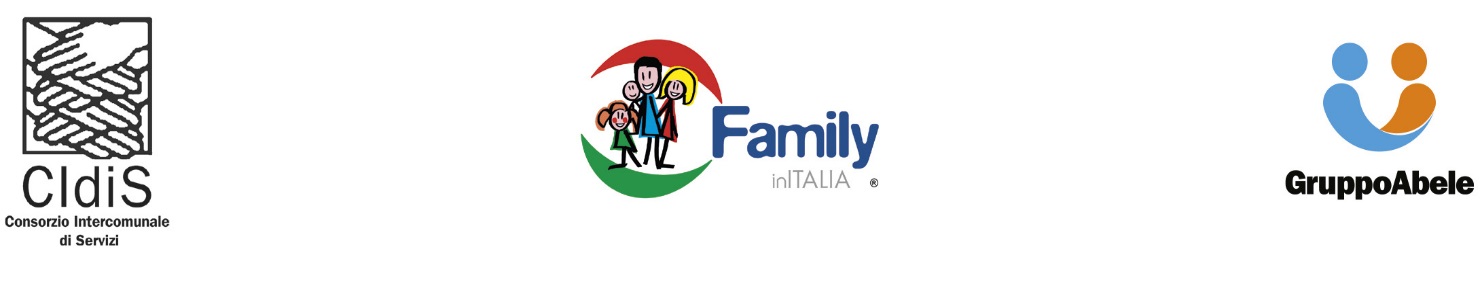 8 novembre 2022 ore 20.30PA… STA SERA VADO A FARE SERATATutto quello che i genitori devono sapere e i figli non diconoGabri Ponte, DJPiossasco (TO) Cinema Teatro Il Mulino - via Riva Po 9	Divertimento, evasione, musica e ballo, stare con gli amici e corteggiare o farsi corteggiare sono alcune delle motivazioni più frequenti che spingono i giovani a uscire la sera e andare in discoteca. Il Covid per due anni tra molte chiusure e riaperture ha rappresentato un problema per  le attività che si occupano di divertimento e intrattenimento notturno. Oggi sembra tornata la normalità. E ricominciano le preoccupazioni per i genitori. Spesso quando a 14 anni un figlio o una figlia chiede di andare in discoteca, i genitori vanno nel panico. Si parla, infatti di questi locali soprattutto attraverso i fatti di cronaca nera che vi succedono: morti sospette, risse, incidenti all’uscita delle discoteche, abuso di alcol e droghe. E poi il classico epilogo della situazione sono gruppi di genitori assonnati che si ritrovano alle due o alle tre di notte davanti alla discoteca ad aspettare i propri figli. Ma cosa sono le discoteche oggi? Quali sono i generi musicali che propongono? Che cosa offrono ai giovani? Quali sono i rischi che si possono correre? Poniamo queste domande ad un protagonista del divertimento notturno dei giovani: Gabry Ponte, all'anagrafe Gabriele Ponte dj e produttore con oltre 14 milioni di ascoltatori mensili su Spotify. Solo quest’anno ha ottenuto un disco di platino e sei dischi d’oro, e ha pubblicato con LUM!X per Warner Records, We Could Be Together.  La serata avrà inizio alle ore 20.30 con dolci e caffè e un momento di chiacchiere per conoscerci. Alle ore 21.00 prenderanno avvio le conferenze per gli adulti. Parallelamente ci saranno laboratori per i bambini/e ed i ragazzi/e con le associazioni partner del progetto Futurama e Xming. In questa serata verranno proposti dalla Coop. San Donato il laboratorio: Giochiamo con le storie e non solo e dall’ass. Terra Creativa il laboratorio Una Serata da Grandi.Ingresso libero e gratuito. Per informazioni  progetti@cidis.org e genitori.imperfetti@gruppoabele.org Il programma complessivo su https://www.gruppoabele.org/event/genitori-imperfetti-cercasi-2/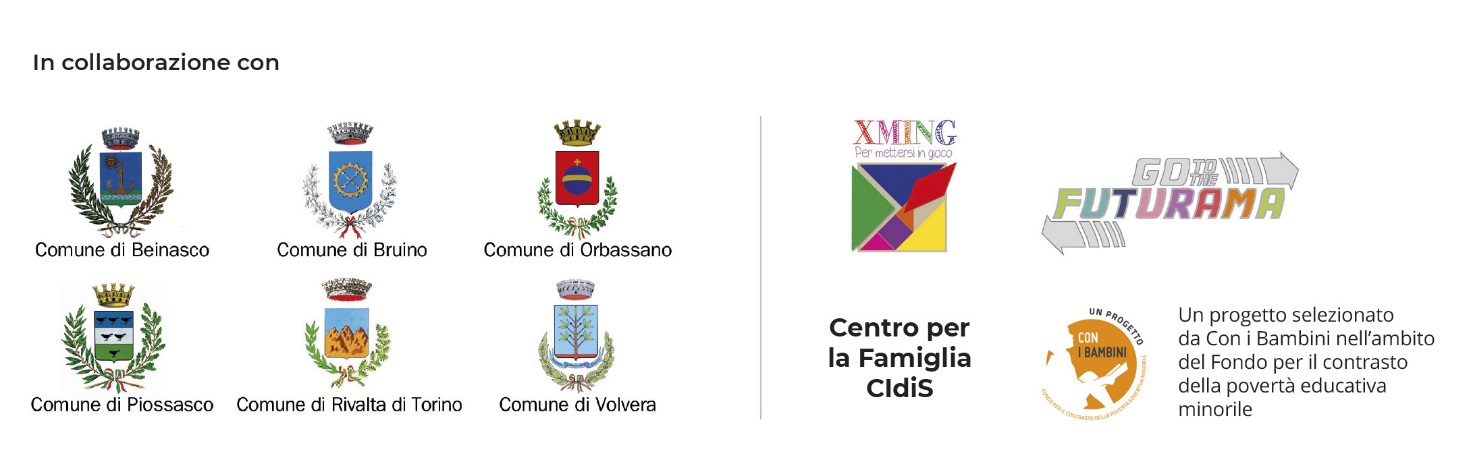 